Инженер проектировщик автомобильных дорог (расчетчик дорожных одежд)ООО я Русгеосинт занимает лидирующие позиции в сфере производства геосинтетических материалов. Более 10 лет изготавливаем и поставляем сертифицированные геоматериалы для дорожного, гражданского и гидротехнического строительства.Обязанности:Работа с проектными институтами, проектировщиками, заказчиками проекта на предмет проведения расчетов и оказания техподдержки при использовании и закладке в проект материалов нашей компании;Выполнение расчета дорожной одежды, расчета устойчивости склона, насыпи;Составление технико-экономического обоснования применения геосинтетики в конструкциях и сооружениях;Выполнение расчетов с использованием программных модулей Robur, Indor, Revit, КредоКонсультация клиентов по техническим вопросам проектирования;Чтение чертежей;Проектирование дорожных пирогов, берегоукреплений, вертикальной геопластики, благоустройства, усиление слабых грунтовТребования:Знание программ: Компас, Автокад, Indor, Robur, Автодеск, КРЕДО ( умение проводить расчеты важно);Опыт работы в аналогичной должности от 1-го года;Высшее техническое образование;Опыт работы с проектными организациями;Опыт работа на руководящей должности будет преимуществом;Знание строительства дорожных одежд;Знание геосинтетических материалов (геосетки, текстиль , обьемные решотки, геомембраны, геоматы ...) (желательно);Высокий уровень исполнительности;Нацеленность на результат;Грамотная устная и письменная речь.Условия:Работа в стабильной динамично развивающейся компании;Стабильная заработная плата от 60 000 руб плюс %;Трудоустройство по ТК РФ, полный социальный пакет (больничный и отпуск оплачивается);Дружный коллектив‚ лояльное руководство;Работа в офисе в Приокском районе : ост. Нител, пр-т Гагарина 39, копр 3 либо удаленно:График работы: пн.-пт. с 8-00 до 17-00, сб.-вс. – выходной;Возможность карьерного роста (формирование проектного подразделения и руководство);Внутреннее обучение сотрудников компании;Активная корпоративная жизнь.Внутреннее обучение
сотрудников компании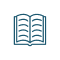 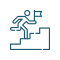 Карьерный ростАктивная корпоративная жизнь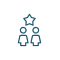 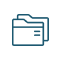 Трудоустройство по ТК РФ,
полный социальный пакетДружный и сильный коллектив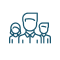 Работа в стабильной динамично развивающейся компанииКарьерный  рост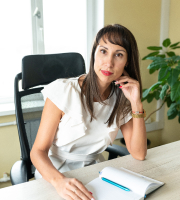 Бережное хранение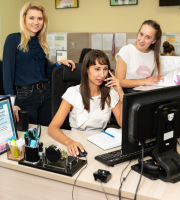 Среда для развития
и роста Атмосфера уважени и поддержкиСообществ профессионаловКлючевые навыкиAutoCADПроектированиеКомпас-3DКомпасОриентация на результатГрамотная речьРабота с чертежамиIndor, RoburКонтактная информация  Владимир +7953 415 27 40АдресНижний Новгород, проспект Гагарина, 39к3